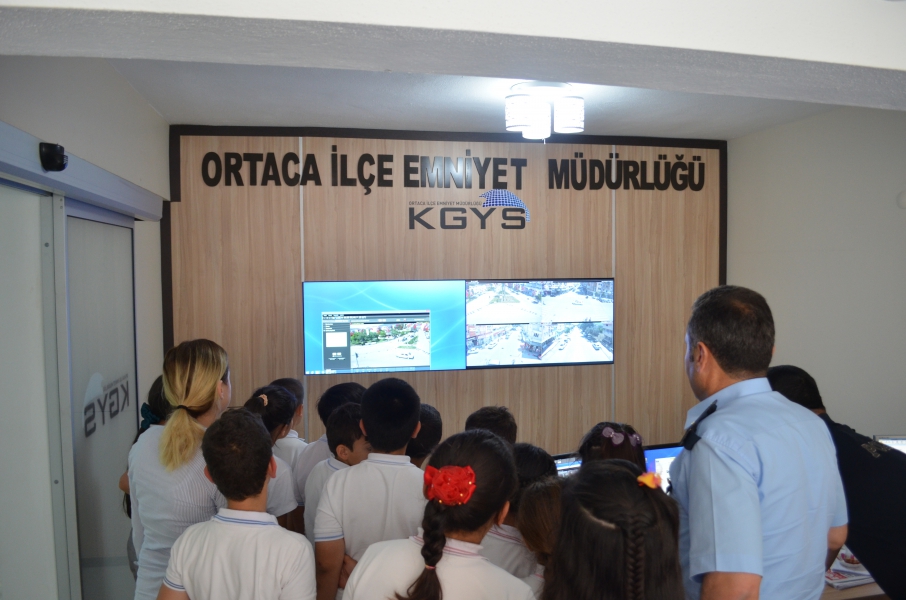 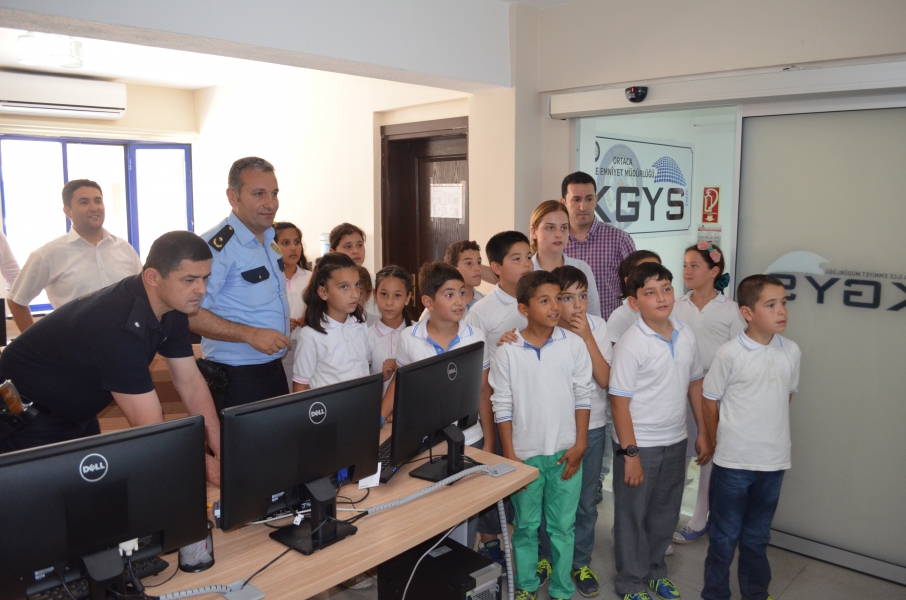 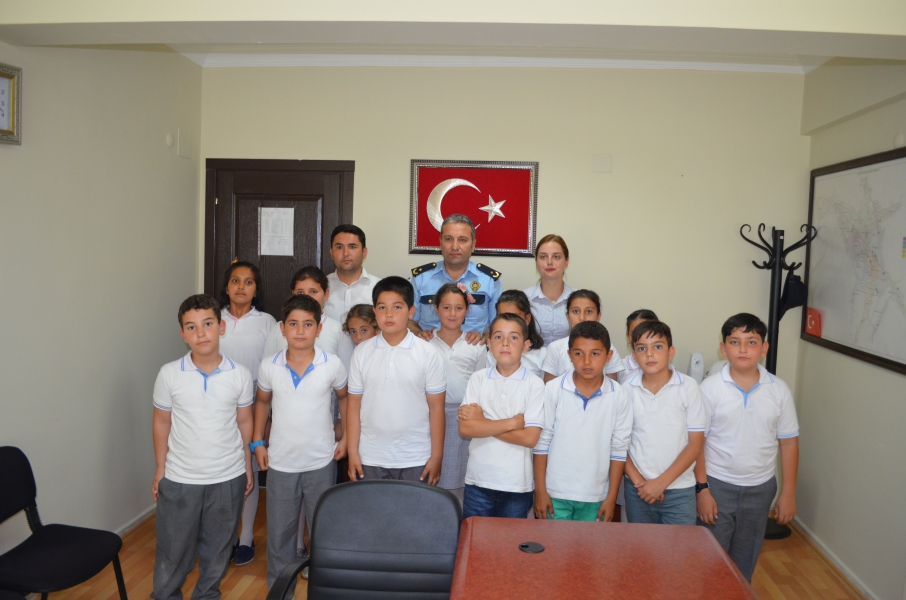 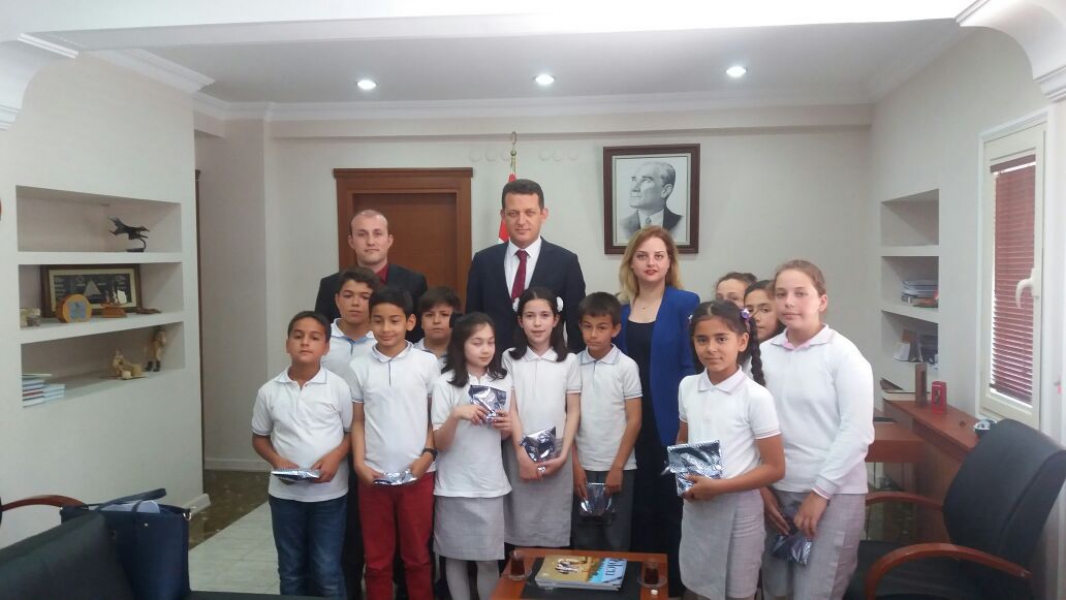 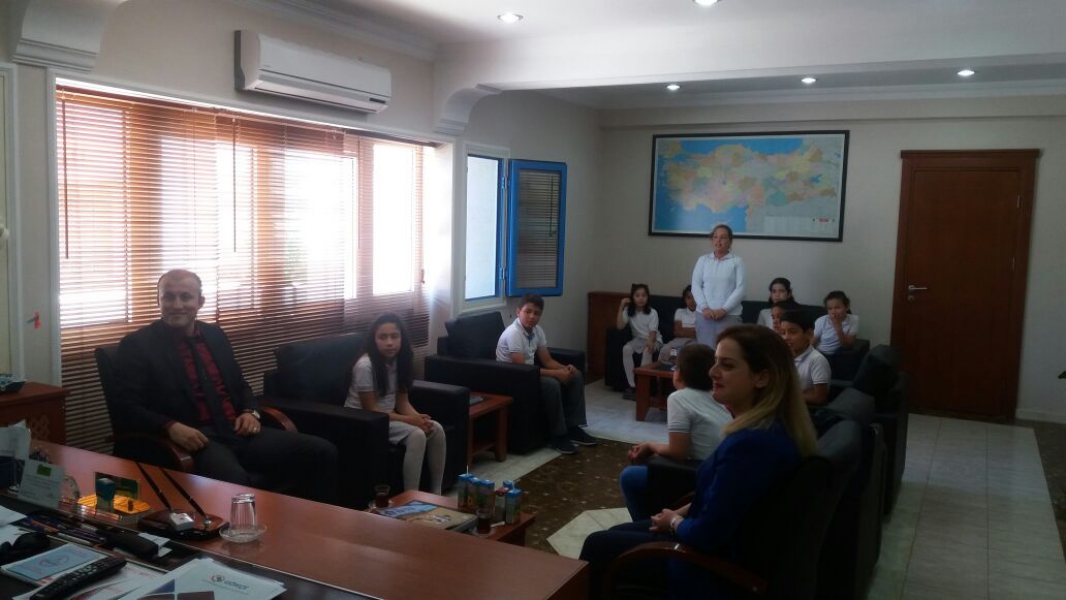 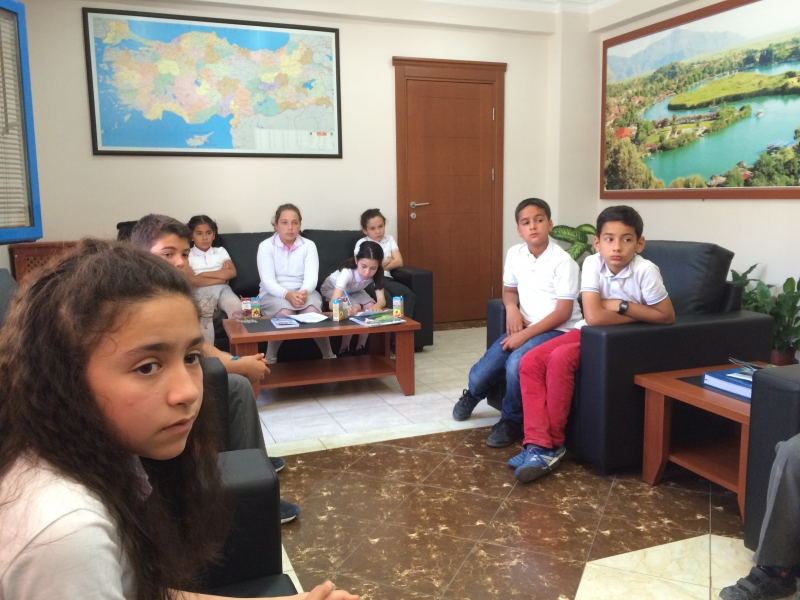 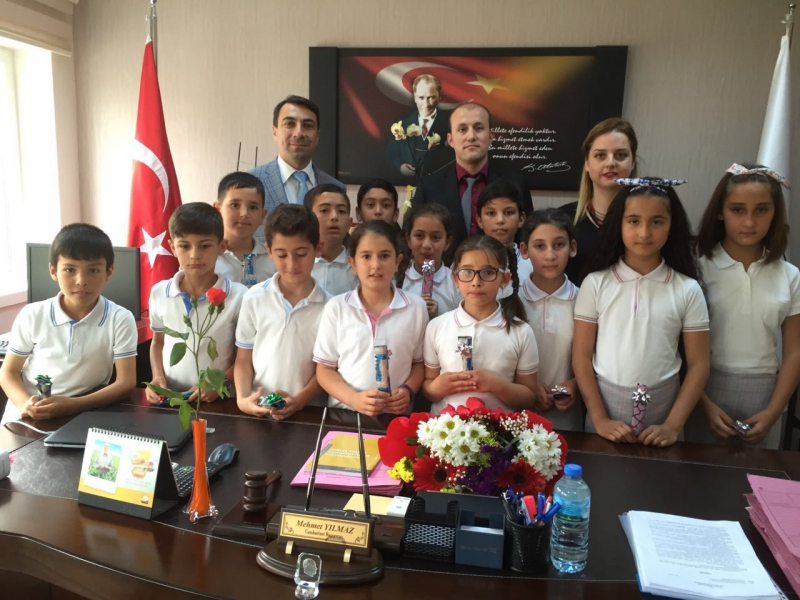 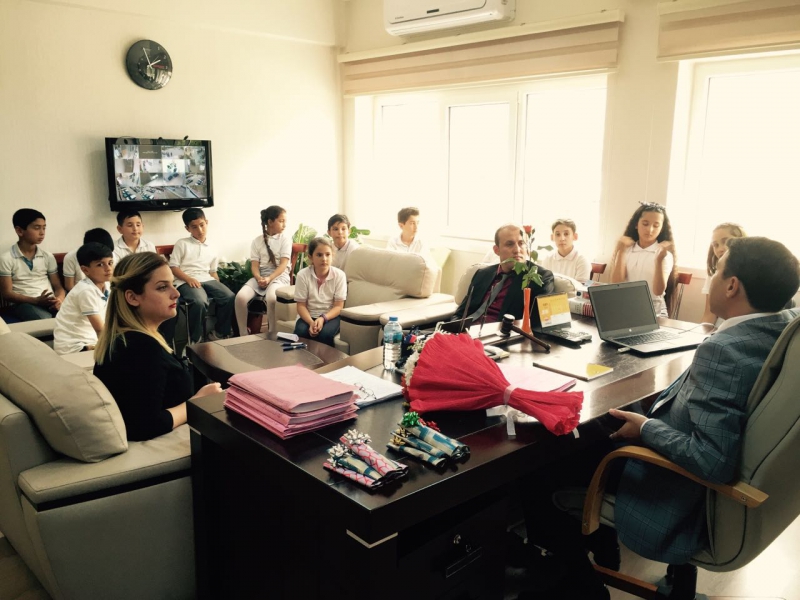 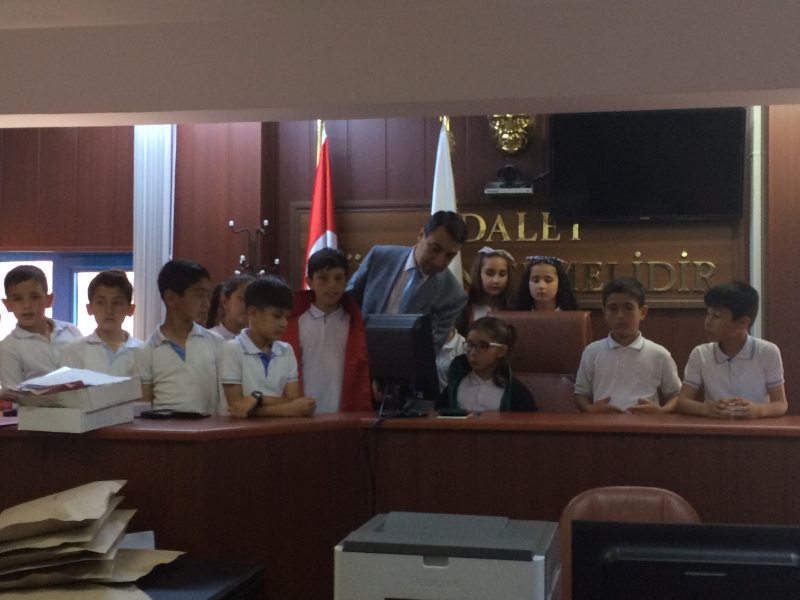 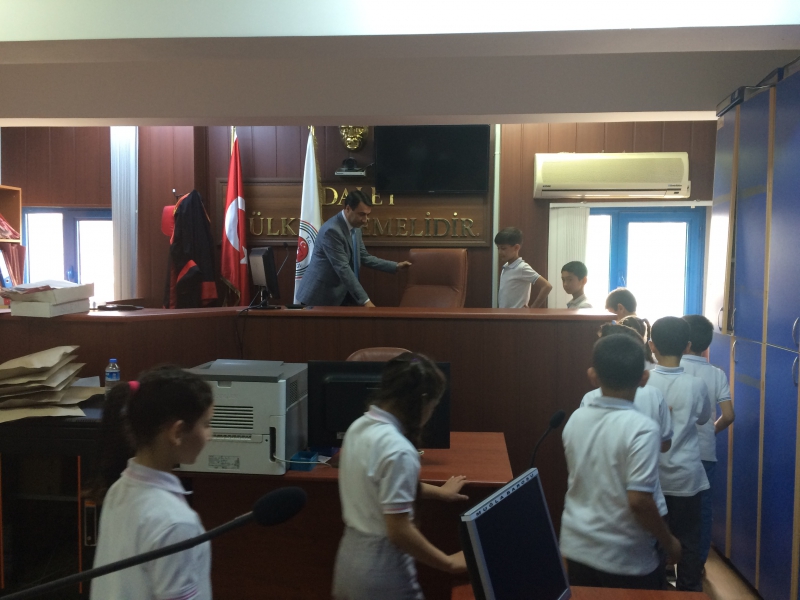 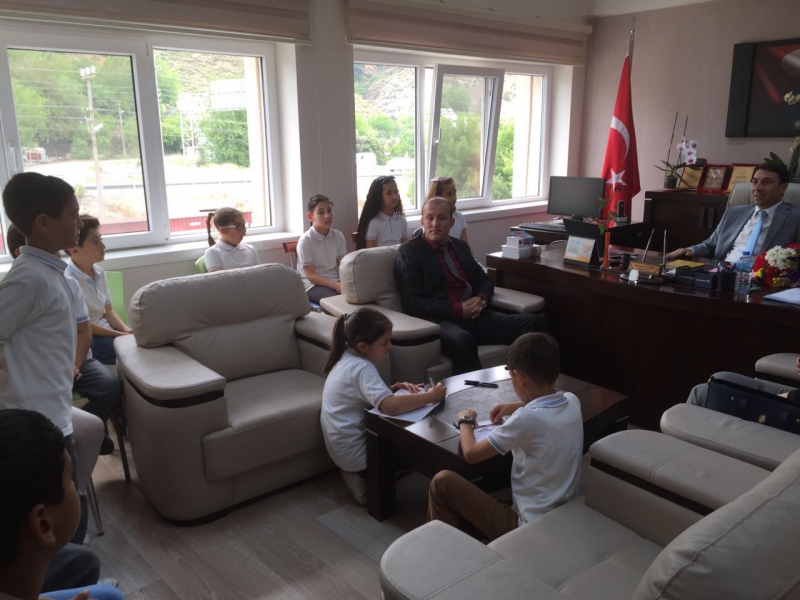 PROJENİN ADI:BÜYÜYÜNCE NE OLSAM?PROJENİN GEREKÇESİ:Bireylerin kendilerini ve seçecekleri meslekleri tanımaları, hedef koymaları ve bu doğrultuda ilerleyerek sevecekleri, başarılı olabilecekleri işi yapabilmelerinde temel oluşturmak.PROJENİN ÖZETİ:‘Büyüyünce Ne Olsam’ projesiyle öğrencilerde mesleki farkındalık oluşturarak, meslekleri yerinde tanımaları hedeflenmektedir. Öğrencilerin yaşayarak öğrenmesi, soru-cevap tekniğinden yararlanarak meslekler hakkında bilgi edinmeleri, mesleklerin işleyişlerini ve önemini kavramaları, kendilerini keşfetmeleri, gördükleri mesleklerin kendilerine uygunluğunu sorgulamaları, hedefledikleri meslekler için deneyim kazanmaları ve güdülenmeleri sağlanmış olacaktır. PROJENİN AMACI VE HEDEFLERİ:Proje ile öğrencilerde kendini keşfetme, meslekleri tanıma, iyi bir meslek sahibi olmak için güdülenme, olumlu kişisel algı geliştirme, hedef koyma, başarılı kişileri rol-model alma gibi davranışların gelişimi amaçlanmaktadır.PROJEYİ YÜRÜTECEK KİŞİ/KURUM/KURULUŞLAR:ŞEHİT PİYADE ASTEĞMEN ÜNAL DAKA İLKOKULUÖnder AKTAŞ (Okul Müdürü)Mehmet KANAT (Müdür Yardımcısı)Şerife ÖNKAŞ YARIMCA (Rehber Öğretmen)İsa ÇAKIR (Sınıf Öğretmeni)Nurşengül YILMAZ (Sınıf Öğretmeni)Ekrem COŞKUN (Sınıf Öğretmeni)Fatma BOZATLI (Sınıf Öğretmeni)PROJENİN UYGULAMA ADIMLARI:-Ortaca Kaymakamlığı ziyaret edilerek, ilçe kaymakamıyla söyleşi yapılması, kaymakamlık mesleği hakkında bilgi edinilmesi, kaymakamın görevleri, yetkileri, kaymakam olmak için gerekli şartların neler olduğunu öğrenme fırsatı bulunması,-Ortaca Belediyesi ziyaret edilerek, belediye başkanı ile söyleşi yapılması, belediye başkanlığı hakkında bilgi edinilmesi, belediye başkanının görevleri, yetkileri, belediye başkanı olmak için gerekli şartların neler olduğunu öğrenme fırsatı bulunması.-Ortaca İlçe Emniyet Müdürlüğü ziyaret edilerek, ilçe emniyet müdürü ile söyleşi yapılması, polislik mesleği hakkında bilgi edinilmesi, polislerin görevleri, yetkileri, polis olmak için gerekli şartların neler olduğunu öğrenme fırsatı bulunması,-Ortaca Adliyesi ziyaret edilerek, hakimlik ve savcılık meslekleri hakkında bilgi alınması, mahkeme salonu vb, yerlerin görülmesi, hakim-savcı olabilmek için gerekli şartların öğrenilmesi,-Ortaca Jandarma Komutanlığı ziyaret edilerek, askerlik mesleği ile ilgili bilgi edinilmesi, asker olmak için gereken şartların öğrenilmesi,-Ortaca Devlet Hastanesi ziyaret edilerek, başhekimle söyleşi yapılması, farklı dallarda doktorların ziyaret edilmesi, doktorluk ve hemşirelik meslekleriyle ilgili bilgi edinilmesi,-Ortaca sanayisinin ziyaret edilmesi, oto tamirciliği vb. meslekler hakkında bilgi edinilmesi,-Öğrenciler bu ziyaretleri haftalık yaparak, edindikleri tecrübeleri okulda arkadaşlarıyla paylaşacak, hedefledikleri mesleklerin şartlarını görüp kendi yeteneklerini gözden geçirerek durum analizi yapacaktır.PROJENİN UYGULANACAĞI YER:-Ortaca Kaymakamlığı-Ortaca Belediyesi-Ortaca Adliyesi-Ortaca Emniyet Müdürlüğü-Ortaca Devlet Hastanesi-Ortaca Jandarma Komutanlığı-Ortaca SanayisiPROJENİN BAŞLAMA/BİTİŞ TARİHİ: 02/05/2016  -  10/06/2016PROJENİN MALİYETİ: 200 TLPROJE ÇIKTILARI:-Öğrencilerin iyi bir meslek sahibi olabilmek için güdülenmesi-Öğrencilerin kendilerini keşfetmeleri-Öğrencilerin meslekleri yerinde tanımaları-Öğrencilerin hedefledikleri meslekler ile kendi yeteneklerini karşılaştırmaları-Mesleğinde zirve yapmış kişileri rol-model alma-Mesleki anlamda başarılı kişilerle söyleşi yaparak düşünme, dinleme, anlama, kendini ifade etme yeteneklerinin gelişmesiSÜRDÜRÜLEBİLİRLİK:-Proje öğrencilerin ileriki öğrenim hayatlarında genişletilerek uygulanabilir.RİSKLER:-PROJEYİ HAZIRLAYAN:OKULUN ADI,HAZIRLAYANIN ADI-SOYADI,E-MAİL, TEL:ŞEHİT PİYADE ASTEĞMEN ÜNAL DAKA İLKOKULUÖnder AKTAŞOnder_aktas_83@hotmail.com